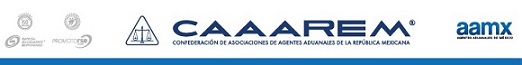 G-0009/2018
México D.F., a 15 de Enero de 2018
Acuerdo que modifica al diverso mediante el cual se establecen medidas para restringir la exportación o la importación de diversas mercancías a los países, entidades y personas que se indican.
A TODA LA COMUNIDAD DE COMERCIO EXTERIOR y ADUANAL:

Hacemos de su conocimiento que la Secretaría de Economía publicó en el Diario Oficial de la Federación de fecha 15/01/2018, el Acuerdo citado al rubro, cuya entrada en vigor será el día siguiente al de su publicación, como se indica a continuación:

Antecedentes: Mediante las Resoluciones 2283 (2016) y 2288 (2016), el Consejo de Seguridad de las Naciones Unidas eliminó las medidas relativas a las armas y material conexo que fueron impuestas a las Repúblicas de Côte d´Ivoire y de Liberia.

Derogación: Con el propósito de implementar las Resoluciones antes mencionadas, se derogan del "Acuerdo mediante el cual se establecen medidas para restringir la exportación o la importación de diversas mercancías a los países, entidades y personas que se indican" (D.O.F. 29/11/2012 y sus posteriores modificaciones),los siguientes puntos: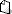 Punto Cuarto (Exportación de mercancías a la República de Liberia).Punto Sexto (Exportación de mercancías a la República de Côte d´Ivoire). Conclusión: En virtud de lo anterior, se eliminan las restricciones relativas a la exportación de armas y material conexo a las Repúblicas de Côte d´Ivoire y de Liberia. 

Esta publicación se encuentra en la Base de Datos CAAAREM para su consulta .ATENTAMENTE


RUBEN DARIO RODRIGUEZ LARIOS
DIRECTOR GENERAL
RUBRICA